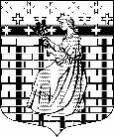 МУНИЦИПАЛЬНОЕ ОБРАЗОВАНИЕ«НОВОДЕВЯТКИНСКОЕ СЕЛЬСКОЕ ПОСЕЛЕНИЕ»ВСЕВОЛОЖСКОГО МУНИЦИПАЛЬНОГО РАЙОНАЛЕНИНГРАДСКОЙ ОБЛАСТИ188661, Ленинградская область, Всеволожский район, дер. Новое Девяткино, дом  57 оф. 83-84, тел./факс (812) 595-74-44, (81370) 65560АДМИНИСТРАЦИЯПОСТАНОВЛЕНИЕПРОЕКТОб утверждении муниципальной программы «Формирование доступной среды жизнедеятельности для инвалидов и маломобильных групп населения на территории МО «Новодевяткинское сельское поселение» Всеволожского муниципального района Ленинградской области на 2023 - 2025 годы»В соответствии с Федеральным законом от 06.10.2003 № 131-ФЗ «Об общих принципах организации местного самоуправления в Российской Федерации», ст.179 Бюджетного Кодекса Российской Федерации, Уставом МО «Новодевяткинское сельское поселение», постановлением администрации МО «Новодевяткинское сельское поселение» от 25.10.2021 №144/01-04 «Об утверждении Порядка разработки, утверждения, реализации и оценки эффективности реализации муниципальных программ (комплексных программ) МО «Новодевяткинское сельское поселение», на основании решения совета депутатов МО «Новодевяткинское сельское поселение» от 30.06.2022 г. № 32/01-02 «О внесении изменений в решение совета депутатов МО «Новодевяткинское сельское поселение» «О бюджете МО «Новодевяткинское сельское поселение» на 2022 год и на плановый период 2023-2024 годов» от 24.12.2020 № 62/01-02»,П О С Т А Н О В Л Я ЕТ:1. Утвердить муниципальную программу «Формирование доступной среды жизнедеятельности для инвалидов и маломобильных групп населения на территории МО «Новодевяткинское сельское поселение» Всеволожского муниципального района Ленинградской области на 2023 – 2025 годы», далее – Программа (Приложение № 1)2. Настоящее постановление вступает в силу с 1 января 2023 г. и подлежит обнародованию.3. Контроль за исполнением данного постановления оставляю за собой.Глава муниципального образования                                                                           Д.А. МайоровПриложение № 1к постановлению администрации ПАСПОРТМУНИЦИПАЛЬНОЙ ПРОГРАММЫ«Формирование доступной среды жизнедеятельности для инвалидов и маломобильных групп населения на территории МО «Новодевяткинское сельское поселение» Всеволожского муниципального района Ленинградской области на 2023 - 2025 годы»2. Понятия и терминыВ Программе используются следующие понятия:Адаптированный вход: Вход, приспособленный для прохода маломобильных посетителей, в том числе на креслах-колясках. Аппарель (не является пандусом.): Накладная конструкция на лестничный марш или через препятствие, состоящая из двух раздельных направляющих, предназначенная для перемещения кресел-колясок, детских колясок, тележек различного типа и назначения. Безопасная зона: Зона, в которой люди защищены от воздействия опасных факторов пожара или в которой опасные факторы пожара отсутствуют либо не превышают предельно допустимых значений. Благоустройство участка (территории): Комплекс мероприятий, обеспечивающих доступность маломобильных посетителей и включающий в себя: создание искусственного ландшафта (озеленение), мощение дорожек для пешеходов и проезжей части, устройство наружного освещения, создание зон отдыха, спорта и развлечений на участке, а также информационное обеспечение посетителей. Бордюрный пандус (съезд): Уклон пешеходного пути, предназначенный для сопряжения двух разноуровневых поверхностей для без барьерного передвижения людей, использующих кресла-коляски, не оборудованный поручнями. Бортовой камень: Ограждение путей движения и пространств однородными элементами малой высоты, совмещающее функции безопасности и информативности. Поперечный уклон: Уклон поверхности, перпендикулярный направлению движения. Продольный уклон: Уклон поверхности, параллельный направлению движения. Визуальные средства информации: Носители информации в виде зрительно различимых текстов, знаков, символов, световых сигналов, имеющих повышенные характеристики распознаваемости с учетом особенностей восприятия людьми с нарушением функций органов слуха. Информирующий знак на входе в объект: Данный знак информирует о том, что Объект доступен для маломобильных граждан в дистанционном режиме. Объект обслуживает покупателей совместно с общественным объединением инвалидов через Общероссийский Адаптивный портал предоставления услуг в дистанционном режиме через интернет-магазин на Общероссийской адаптивной площадке адаптор.рф, где Покупатель имеет возможность виртуально ходить в клиентской зоне магазина и смотреть товар в 3д фото/видео формате, наподобие панорамы в Яндекс или Гугл, совмещенной с дорожной картой города, а также заказать товар/услугу и получить его/ее на дом. Габариты: Внутренние (в свету) и наружные (в чистоте) размеры элементов архитектурной среды (предметов и пространств) по их крайним выступающим частям. Доступные для МГН здания и сооружения: Здания и сооружения, в которых реализован комплекс архитектурно-планировочных, инженерно-технических, эргономических, конструкционных и организационных мероприятий, отвечающих нормативным требованиям обеспечения доступности и безопасности для МГН этих зданий и сооружений. Доступный маршрут движения: Помещения, места обслуживания, позволяющие беспрепятственно достичь конечной точки маршрута и воспользоваться услугой. Досягаемость: Свойство мест обслуживания, имеющихпараметры, обеспечивающие возможность воспользоваться предметом, объектом пользования (дотянуться до него). Зона предоставления услуг (обслуживания): Совокупность мест обслуживания в помещении или на участке. Инвалид: Человек, имеющий нарушение здоровья со стойким расстройством функций организма, в том числе с нарушением опорно-двигательного аппарата, нарушениями зрения и дефектами слуха, которые мешают его полному и эффективному участию в жизни общества наравне с другими, в том числе из-за пространственно-средовых барьеров. Инвентарный пандус: Сооружение временного или эпизодического использования, например, сборно-разборный, откидной, выдвижной, приставной, перекатной и т.д. Карман: Ниша, пространство, примыкающее к границе помещения или коммуникационного пути вне их пределов. Маломобильные группы населения; МГН: Люди, испытывающие затруднения при самостоятельном передвижении, получении услуги, необходимой информации или при ориентировании в пространстве. К маломобильным группам населения (МГН) и маломобильным гражданам (ММГ) для целей настоящего свода правил здесь отнесены: инвалиды, люди с ограниченными (временно или постоянно) возможностями здоровья, люди с детскими колясками и т.п. Места обслуживания: Части зданий, сооружений, помещений, зон, организованные и оборудованные для оказания услуг посетителю. Примечание - Включают в себя рабочее место, место обслуживаемого посетителя, возможно - место ожидания. Ограждение: Вертикальная ограждающая конструкция на перепаде отметок пешеходных поверхностей, вокруг опасных мест и нависающих препятствий. Пандус: Сооружение, предназначенное для перемещения с одного уровня горизонтальной поверхности пути на другой, состоящее из маршей (имеющих сплошную наклонную по направлению движения поверхность) и горизонтальных площадок (для отдыха и/или маневрирования). Пандус одностороннего движения: Сооружение, предназначенное для одновременного перемещения только одного человека, при расстоянии между поручнями 0,9-1,0 м. Поручень: Компонент лестницы или пандуса, который задает направление и обеспечивает поддержку на уровне руки при движении. Примечание - Поручень может быть верхом ограждения. Пиктограмма: Символическое изображение вида деятельности, указания действия или назначения помещения. Подъем: Разность уровней (вертикальный размер) между ближайшими горизонтальными плоскостями наклонного пути движения. Проход: Пешеходное пространство между конструктивными и/или функциональными элементами (оборудованием). Путь движения: Пешеходный путь, используемый МГН, в том числе инвалидами на креслах-колясках, для перемещения по участку (дорожки, тротуары, пандусы и т.д.), а также внутри зданий и сооружений (горизонтальные и вертикальные коммуникации). Система радио информирования и ориентирования лиц с нарушением зрения: Система, состоящая из индивидуальных носимых абонентских устройств пользователей и инфраструктурного оборудования – радио информаторов, передающих на абонентское устройство различные сообщения об объекте и другую информацию, звуковых маячков, подающих по запросу пользователя сигналы ориентирования, устройств речевого и звукового дублирования сигналов пешеходного светофора с дополнительными функциями радио информирования, а также из сервера данной системы. Система средств информации (информационные средства): Совокупность носителей информации, обеспечивающих для МГН своевременное ориентирование в пространстве, способствующих безопасности и удобству передвижения, а также информирующих о свойствах среды жизнедеятельности. Специализированное место стоянки (парковки) транспортных средств инвалидов: Машино-место, выделяемое на стоянке (парковке) транспортных средств личного пользования для инвалидов на креслах-колясках, имеющее увеличенные габаритные размеры для беспрепятственного доступа инвалида к автомобилю, посадки и высадки из него. Сурдопереводчик: Специалист по переводу устной речи на язык жестов и наоборот. Примечание - Жестовый язык - вид невербального общения глухих людей, сочетание жестов, мимики и артикуляции (форма и движение рта и губ). Тактильные средства информации: Носители информации, передаваемой инвалидам по зрению и воспринимаемой путем прикосновения. Тактильно-контрастные наземные и напольные указатели: Средства информирования и предупреждения, представляющие собой рельефные (тактильные) контрастные полосы определенного рисунка, позволяющие инвалидам по зрению ориентироваться в пространстве путем осязания тростью, стопами ног или используя остаточное зрение. Разделяются по основным типам на предупреждающие, направляющие и поля различного назначения. Примечание - Нормируемым параметром для предупреждающих указателей является глубина указателя - расстояние между ближней и дальней границами указателя, преодолеваемое по ходу движения, а для направляющих указателей - ширина указателя, т.е. расстояние между его боковыми границами. Технические средства информирования, ориентирования и сигнализации: Комплекс различных технических средств, обеспечивающих визуальное, тактильное, звуковое и радио информирование, ориентирование в пространстве и сигнализацию об опасности для всех категорий инвалидов и других МГН, с указанием возможных направлений движения и мест получения услуг, способствующих обеспечению доступности, безопасности, информативности и комфортности объекта. Тифлотехнические средства: Средства, облегчающие инвалидам по зрению работу и усвоение информации (магнитофоны, диктофоны, письменные приборы, брайлевская пишущая машинка). Универсальный проект (дизайн): Проект (дизайн) предметов, обстановок, программ и услуг, призванный сделать их в максимально возможной степени пригодными к пользованию для всех людей без необходимости адаптации или специального дизайна. Универсальный проект (дизайн) не исключает ассистивные (специализированные) устройства для конкретных групп инвалидов, где это необходимо. Фотолюминесцентный материал: Материал, обладающий свойством фотолюминесценции, которая может проявляться как во время возбуждения, так и в течение некоторого времени после окончания возбуждения светом естественного или искусственного происхождения. Шрифт Брайля: Специальный рельефно-точечный шрифт для лиц с полной потерей зрения (незрячих) и слабовидящих.3. Общая характеристика, основные проблемы и прогноз развитиясферы реализации муниципальной программыСоздание доступной для инвалидов среды жизнедеятельности стало составной частью государственной политики в отношении инвалидов. В Федеральном законе № 131-ФЗ "Об общих принципах организации местного самоуправления в Российской Федерации", принятом 06.10.2003 года, целью государственной политики является не социальное обеспечение инвалидов, а предоставление им равных с другими гражданами возможностей в реализации общечеловеческих прав и свобод. Закон определил социальную защиту инвалидов как систему гарантированных государством экономических, социальных и правовых мер, обеспечивающих инвалидам условия для преодоления ограничений жизнедеятельности и создания возможностей для участия в общественной жизни.В администрации МО «Новодевяткинское сельское поселение» Всеволожского муниципального района Ленинградской области ведется работа по обеспечению свободного доступа инвалидов к объектам социальной инфраструктуры. Разрабатываются мероприятия по созданию условий беспрепятственного доступа инвалидов и других маломобильных групп населения к действующим объектам социальной, транспортной и инженерной инфраструктур. Финансирование мероприятий осуществляется за счет соответствующих бюджета МО «Новодевяткинское сельское поселение» Всеволожского муниципального района Ленинградской области.Анализ проведенной работы по формированию доступной для инвалидов среды жизнедеятельности показывает, что недостаточно активно ведется адаптация объектов культуры, транспортное обслуживание инвалидов. Это обусловило необходимость разработки данной Программы.4. Цель, задачи и ожидаемые результаты муниципальной программыЦелью реализации Программы является:- обеспечение доступности приоритетных объектов и услуг в приоритетных сферах жизнедеятельности инвалидов и других маломобильных групп населения (далее - МГН), испытывающих затруднения при самостоятельном передвижении, получении услуг, необходимой информации на территории МО «Новодевяткинское сельское поселение» Всеволожского муниципального района Ленинградской области.Задачами Программы являются:1. Оценка состояния доступности объектов и услуг в приоритетных сферах жизнедеятельности инвалидов и других маломобильных групп населения;2. Повышение уровня доступности приоритетных объектов и услуг в приоритетных сферах жизнедеятельности инвалидов и других МГН;3. Преодоление социальной разобщенности в обществе и формирование позитивного отношения к проблеме обеспечения доступной среды жизнедеятельности для инвалидов.Программа предусматривает реализацию в 2023-2025 годы в один этап.Ожидаемые конечные результаты:Реализация мероприятий Программы позволит обеспечить доступность инвалидам и другим МГН учреждений социальной сферы, расположенных на территории МО «Новодевяткинское сельское поселение» Всеволожского муниципального района Ленинградской области, что будет способствовать повышению качества предоставляемых этими учреждениями услуг. Программа направлена на развитие мер социальной поддержки инвалидов и детей-инвалидов, на создание им равных возможностей для участия в жизни общества и повышение качества жизни.Кроме того, социальная эффективность Программы будет выражаться привлечением граждан с различными ограничениями для участия в совместных с другими гражданами мероприятиях (досуговых, культурных, спортивных), способствуя, таким образом, преодолению социальной изоляции данной категории граждан.Таблица № 1Структура муниципальной программыТаблица № 2Финансовое обеспечение муниципальной программыТаблица 3Перечень мероприятий (результатов)муниципальной программыТаблица № 4Показатели комплекса процессных мероприятий___________________________ Сроки реализации муниципальной программы2023 – 2025 годыОтветственный исполнитель муниципальной программыАдминистрация муниципального образования «Новодевяткинское сельское поселение» Всеволожского муниципального района Ленинградской области (далее – администрация МО «Новодевяткинское сельское поселение»)Соисполнители муниципальной программыМуниципальное казенное учреждение «Культурно-досуговый центр «Рондо» муниципального образования «Новодевяткинское сельское поселение» Всеволожского муниципального района Ленинградской области (далее – МКУ «КДЦ «Рондо»), Муниципальное казенное учреждение «Молодежный центр» муниципального образования «Новодевяткинское сельское поселение» Всеволожского муниципального района Ленинградской области (далее - МКУ «Молодежный центр»), Муниципальное казенное учреждение «Агентство по развитию и обслуживанию территории» муниципального образования «Новодевяткинское сельское поселение» Всеволожского муниципального района Ленинградской областиУчастники муниципальной программыАдминистрация МО «Новодевяткинское сельское поселение», МКУ «КДЦ «Рондо», МКУ «Молодежный центр», МКУ «Агентство по развитию и обслуживанию территории»Цель муниципальной программыОбеспечение доступности приоритетных объектов и услуг в приоритетных сферах жизнедеятельности инвалидов и других маломобильных групп населения (далее - МГН), испытывающих затруднения при самостоятельном передвижении, получении услуг, необходимой информации на территории МО «Новодевяткинское сельское поселение» Всеволожского муниципального района Ленинградской области Задачи муниципальной программы1. Оценка состояния доступности объектов и услуг в приоритетных сферах жизнедеятельности для инвалидов и других маломобильных групп населения;2. Повышение уровня доступности приоритетных объектов и услуг в приоритетных сферах жизнедеятельности для инвалидов и других МГН;3. Преодоление социальной разобщенности в обществе и формирование позитивного отношения к проблеме обеспечения доступной среды жизнедеятельности для инвалидов.Ожидаемые (конечные) результаты реализации муниципальной программы1. Создание условий беспрепятственного доступа к объектам социальной инфраструктуры для инвалидов и иных МГН на территории на территории МО «Новодевяткинское сельское поселение» Всеволожского муниципального района Ленинградской области;2. Выявление социально значимых проблем инвалидов;3. Повышение толерантности общества к людям с ограниченными возможностями.Федеральные проекты, реализуемые в рамках реализации муниципальной программыНетФинансовое обеспечение муниципальной программы - всего, в том числе по годам реализацииОбщий объем финансирования муниципальной программы составляет 300 000,0 рублей, в том числе:2023 год – 100 000,0 рублей;2024 год – 100 000,0 рублей;2025 год – 100 000,0 рублейРазмер налоговых расходов, направленных на достижение целей муниципальной программы - всего, в том числе по годам реализацииОбщий объем налоговых расходов, направленных на достижение цели муниципальной программы составляет 0,0 рублей, в том числе:2023 год – 0,0 рублей;2024 год – 0,0 рублей;2025 год – 0,0 рублей№ п/пЗадачи структурного элементаКраткое описание ожидаемых эффектов от реализации задачи структурного элемента1231.Комплекс процессных мероприятий: Обеспечение доступности приоритетных объектов и услуг в приоритетных сферах жизнедеятельности инвалидов и других маломобильных групп населения (далее - МГН), испытывающих затруднения при самостоятельном передвижении, получении услуг, необходимой информации на территории МО «Новодевяткинское сельское поселение» Всеволожского муниципального района Ленинградской области.Комплекс процессных мероприятий: Обеспечение доступности приоритетных объектов и услуг в приоритетных сферах жизнедеятельности инвалидов и других маломобильных групп населения (далее - МГН), испытывающих затруднения при самостоятельном передвижении, получении услуг, необходимой информации на территории МО «Новодевяткинское сельское поселение» Всеволожского муниципального района Ленинградской области.1.1.Задача 1 «Оценка состояния доступности объектов и услуг в приоритетных сферах жизнедеятельности для инвалидов и других маломобильных групп населения»1.1.1. Доля доступных для инвалидов и других МГН приоритетных муниципальных объектов социальной инфраструктуры в общем количестве приоритетных муниципальных объектов на территории МО «Новодевяткинское сельское поселение», в том числе в приоритетных отраслях развития экономики МО «Новодевяткинское сельское поселение».1.2.Задача 2. «Повышение уровня доступности приоритетных объектов и услуг в приоритетных сферах жизнедеятельности для инвалидов и других МГН»1.2.1. Численность инвалидов, принявших участие в культурных, досуговых, спортивных, кружковых мероприятиях.1.3.Задача 3. «Преодоление социальной разобщенности в обществе и формирование позитивного отношения к проблеме обеспечения доступной среды жизнедеятельности для инвалидов»1.3.1. Количество культурных, досуговых, спортивных, кружковых мероприятий, проведенных с участием инвалидов и других МГН.Наименование муниципальной программы (комплексной программы), структурного элемента/источник финансового обеспеченияОбъем финансового обеспечения по годам реализации, рублейОбъем финансового обеспечения по годам реализации, рублейОбъем финансового обеспечения по годам реализации, рублейОбъем финансового обеспечения по годам реализации, рублейНаименование муниципальной программы (комплексной программы), структурного элемента/источник финансового обеспечения2023 год2024 год2025 годВсего12345Муниципальная программа «Формирование доступной среды жизнедеятельности для инвалидов и маломобильных групп населения на территории МО «Новодевяткинское сельское поселение» Всеволожского муниципального района Ленинградской области на 2023 - 2025 годы» (всего), в том числе:100 000,0100 000,0100 000,0300 000,0Федеральный бюджет0,00,00,00,0Областной бюджет0,00,00,00,0Бюджет муниципального образования100 000,0100 000,0100 000,0300 000,0Внебюджетные источники0,00,00,00,0Объем налоговых расходов0,00,00,00,0Муниципальная программа (комплексная программа), в том числе по структурным элементам:Структурный элемент 1 «Создание условий для беспрепятственного передвижения, доступа инвалидов и других маломобильных групп населения к основным и необходимым объектам социальной, инженерной и транспортной инфраструктуры, к информации, в том числе образовательной, культурной, спортивной» (всего), в том числе:100 000,0100 000,0100 000,0300 000,0Структурный элемент 1 «Интеграция инвалидов в общественную жизнь» (всего), в том числе:Федеральный бюджет0,00,00,00,0Областной бюджет0,00,00,00,0Бюджет муниципального образования0,00,00,00,0Внебюджетные источники0,00,00,00,0Федеральный бюджет0,00,00,00,0Областной бюджет0,00,00,00,0Бюджет муниципального образования100 000,0100 000,0100 000,0300 000,0Внебюджетные источники0,00,00,00,0Наименование мероприятия (результата)Объем финансового обеспечения по годам реализации, рублейОбъем финансового обеспечения по годам реализации, рублейОбъем финансового обеспечения по годам реализации, рублейОбъем финансового обеспечения по годам реализации, рублейНаименование мероприятия (результата)2022 год2023 год2024 годВсего12345Муниципальная программа «Формирование доступной среды жизнедеятельности для инвалидов и маломобильных групп населения на территории МО «Новодевяткинское сельское поселение» Всеволожского муниципального района Ленинградской области на 2023 - 2025 годы»Муниципальная программа «Формирование доступной среды жизнедеятельности для инвалидов и маломобильных групп населения на территории МО «Новодевяткинское сельское поселение» Всеволожского муниципального района Ленинградской области на 2023 - 2025 годы»Муниципальная программа «Формирование доступной среды жизнедеятельности для инвалидов и маломобильных групп населения на территории МО «Новодевяткинское сельское поселение» Всеволожского муниципального района Ленинградской области на 2023 - 2025 годы»Муниципальная программа «Формирование доступной среды жизнедеятельности для инвалидов и маломобильных групп населения на территории МО «Новодевяткинское сельское поселение» Всеволожского муниципального района Ленинградской области на 2023 - 2025 годы»Муниципальная программа «Формирование доступной среды жизнедеятельности для инвалидов и маломобильных групп населения на территории МО «Новодевяткинское сельское поселение» Всеволожского муниципального района Ленинградской области на 2023 - 2025 годы»1. Создание условий для беспрепятственного передвижения, доступа инвалидов и других маломобильных групп населения к основным и необходимым объектам социальной, инженерной и транспортной инфраструктуры, к информации, в том числе образовательной, культурной, спортивной1. Создание условий для беспрепятственного передвижения, доступа инвалидов и других маломобильных групп населения к основным и необходимым объектам социальной, инженерной и транспортной инфраструктуры, к информации, в том числе образовательной, культурной, спортивной1. Создание условий для беспрепятственного передвижения, доступа инвалидов и других маломобильных групп населения к основным и необходимым объектам социальной, инженерной и транспортной инфраструктуры, к информации, в том числе образовательной, культурной, спортивной1. Создание условий для беспрепятственного передвижения, доступа инвалидов и других маломобильных групп населения к основным и необходимым объектам социальной, инженерной и транспортной инфраструктуры, к информации, в том числе образовательной, культурной, спортивной1. Создание условий для беспрепятственного передвижения, доступа инвалидов и других маломобильных групп населения к основным и необходимым объектам социальной, инженерной и транспортной инфраструктуры, к информации, в том числе образовательной, культурной, спортивнойМероприятие (результат) № 1. Организация специальных парковочных мест для автомобилей инвалидов на имеющихся автостоянках автомобильных дорогах общего пользования местного значения (приобретение и установка комплектов дорожных знаков для обозначения парковочных мест автомобилей инвалидов)Мероприятие (результат) № 2. Приобретение и установка поручней в приоритетных сферах жизнедеятельности инвалидовМероприятие (результат) № 3.Обустройство пандусов, приобретение и установка подъемных платформ в приоритетных сферах жизнедеятельности инвалидов (при необходимости и технической возможности)Мероприятие (результат) № 4.Оборудование входных групп и путей движения внутри объектов в приоритетных сферах жизнедеятельности инвалидов: расширение дверных проемов,лестничных маршей, приобретение приспособлений для преодоления преград: аппарелей, подъемных устройств и т.д.Мероприятие (результат) № 5. Приобретение и установка оборудования и спортивного инвентаря для проведения занятий с инвалидами по адаптивной физической культуре и спорту2. Интеграция инвалидов в общественную жизнь2. Интеграция инвалидов в общественную жизнь2. Интеграция инвалидов в общественную жизнь2. Интеграция инвалидов в общественную жизнь2. Интеграция инвалидов в общественную жизньМероприятие (результат) № 1. Проведение мероприятий с участием инвалидов и других МГН (декада инвалидов, культурно-массовые и спортивные мероприятия)Мероприятие (результат) № 2.Улучшение условий беспрепятственного доступа инвалидами, и другими маломобильными группами населения объектов социальной, инженерной и транспортной инфраструктурыМероприятие (результат) № 3.Проведение обследования жилых помещений инвалидов и общего имущества в многоквартирных домах, в которых проживают инвалиды, входящих в состав муниципального жилищного фонда, а также частного жилищного фонда, в целях их приспособления с учетом потребностей инвалидов и обеспечения условий их доступности для инвалидов (по заявлению людей, имеющих инвалидность)Без финансированияМероприятие (результат) № 4.Инструктирование или обучение работников, предоставляющих услуги инвалидам, по вопросам, связанным с обеспечением доступности для них объектов и услуг в соответствии с законодательствомБез финансирования№ п/пНаименование показателяЕд. изм.Значение показателей по годамЗначение показателей по годамЗначение показателей по годамОтветственный исполнитель№ п/пНаименование показателяЕд. изм.2023 год2024 год2024 годОтветственный исполнитель12345671.Комплекс процессных мероприятий «Создание условий для беспрепятственного передвижения, доступа инвалидов и других маломобильных групп населения к основным и необходимым объектам социальной, инженерной и транспортной инфраструктуры, к информации, в том числе образовательной, культурной, спортивной»:Администрация МО «Новодевяткинское сельское поселение»,МКУ «КДЦ «Рондо», МКУ «Молодежный центр»,МКУ «Агентство по развитию и обслуживанию территории»1.1.Доля доступных для инвалидов и других МГН приоритетных муниципальных объектов социальной инфраструктуры в общем количестве приоритетных муниципальных объектов, всего%1001001001.2.Количество культурных, досуговых, спортивных, кружковых мероприятий, проведенных с участием инвалидов и других МГНМеро-приятие1111.3.Численность инвалидов, принявших участие в культурных, досуговых, спортивных, кружковых мероприятияхЧел.101010